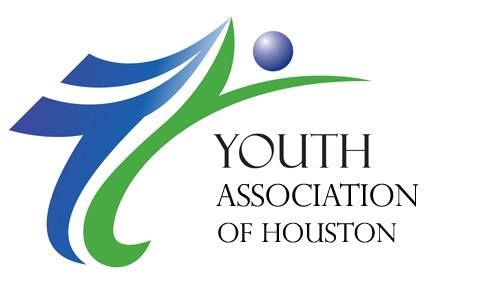 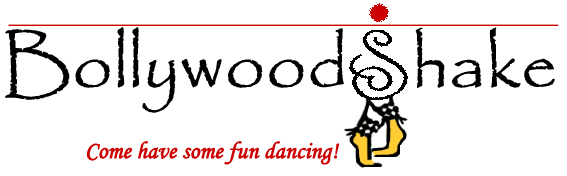 NAACH MERI JAANHouston Application Form
 INDIVIDUAL NAME:
 _____________________________________________________________

GROUP NAME :
________________________________________________________________

CONTACT NUMBER:
____________________________________________________________ADDRESS:
 _____________________________________________________________________

EMAIL :
 ________________________________________________________________________

CATEGORY: KIDS SOLO___  KIDS GROUP___  ADULTS SOLO___  ADULTS GROUP___

COUPLES___

*KIDS category age group: 5yrs-15yrs
*ADULTS category age group: 16yrs +
*COUPLES category: ANY age group


SONG NAME & DURATION (MINS: SECS) :
___________________________________________

CHOREOGRAPHER :
______________________________________________________________

                                            RULES FOR AUDITIONS

All participants should be residents of the United States of America.
The same set of rules will apply for all the participants including those under 15 years of age and above 16 years of age.

There will be a non-refundable application fee for all participants:
SOLO CATEGORIES: $45 (Early Registration: $35)
GROUP CATEGORIES: $150 (Early Registration: $100)
COUPLE CATEGORY: $75 (Early Registration: $60)
*Early Registration Deadline: March 15, 2015

Group Categories will require minimum of 6 people to maximum of 8 people.
An individual of any age group can audition for the Couple category.
Each audition must be at least one minute thirty seconds, however cannot exceed three minutes.
Group categories will have a time limit of four minutes.
All those auditioning will be required to audition in appropriate costuming.
Only Bollywood soundtracks can be used for auditions.
Each participant must sign the Accident Waiver and Release of Liability form.
If selected for the NAACH MERI JAAN Grand Finale, it is the responsibility of each individual or group to get themselves to New York on their own. Each participant releases its rights to the channel Life OK to air all footage collected during and in connection with the NAACH MERI JAAN auditions.
NAME (please print):__________________________________            SIGNATURE: _________________________________________
                           Must be signed by a parent or guardian if participant under 18yrs of age